Publicado en Ciudad de México  el 21/03/2018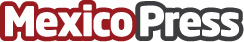 Inauguran Galería de Arte de Mexicráneos en Pabellón Altavista En conjunto con el Gobierno de la Ciudad de México, J. García López y Operadora Locos por el Arte, se desarrollará MEXICRÁNEOS 2018. Compuesta por más de 400 litocráneos intervenidos, Mexicráneos inauguró su Galería de Arte en Pabellón AltavistaDatos de contacto:FWD CONSULTORES SCNota de prensa publicada en: https://www.mexicopress.com.mx/inauguran-galeria-de-arte-de-mexicraneos-en_1 Categorías: Artes Visuales Entretenimiento Ciudad de México http://www.mexicopress.com.mx